ПОСТАНОВЛЕНИЕ                  с.Большое Елово	              КАРАР          № 12                                                                                “19” августа 2022г.Об утверждении административного регламента предоставления муниципальной услуги по выдаче разрешения на вырубку, кронирование, посадку и пересадку деревьев, кустарников, снос газонаВ целях реализации Федерального закона от 27 июля 2010 г. N 210-ФЗ "Об организации предоставления государственных и муниципальных услуг", на основании постановления Кабинета Министров Республики Татарстан от 13.04.2021 N 242 "Об утверждении плана мероприятий по переходу на предоставление социально значимых государственных услуг, услуг, предоставляемых государственными учреждениями Республики Татарстан, в которых размещается государственное задание (заказ), в электронной форме", Исполнительный комитет Большееловского сельского поселения Елабужского муниципального районаПОСТАНОВЛЯЕТ:1. Утвердить административный регламент предоставления муниципальной услуги по выдаче разрешения на вырубку, кронирование, посадку и пересадку деревьев, кустарников, снос газона (Приложение N 1).2. Постановление Исполнительного комитета Большееловского сельского поселения Елабужского муниципального района от 22 июля 2016 года N 10 «Об утверждении административного регламента предоставления муниципальной услуги по выдаче разрешения на вырубку, кронирование или посадку деревьев и кустарников» признать утратившим силу.3. Настоящее постановление подлежит официальному опубликованию.4. Контроль за исполнением настоящего постановления оставляю за собой.Руководитель 								А.И. МашановИСПОЛНИТЕЛЬНЫЙ КОМИТЕТБОЛЬШЕЕЛОВСКОГО СЕЛЬСКОГО ПОСЕЛЕНИЯ ЕЛАБУЖСКОГО МУНИЦИПАЛЬНОГО РАЙОНАРЕСПУБЛИКИ ТАТАРСТАН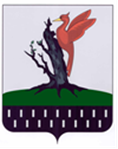 ТАТАРСТАН  РЕСПУБЛИКАСЫ АЛАБУГА  МУНИЦИПАЛЬРАЙОНЫ  ОЛЫ ЕЛОВО АВЫЛ ЖИРЛЕГЕ БАШКАРМА            КОМИТЕТЫ